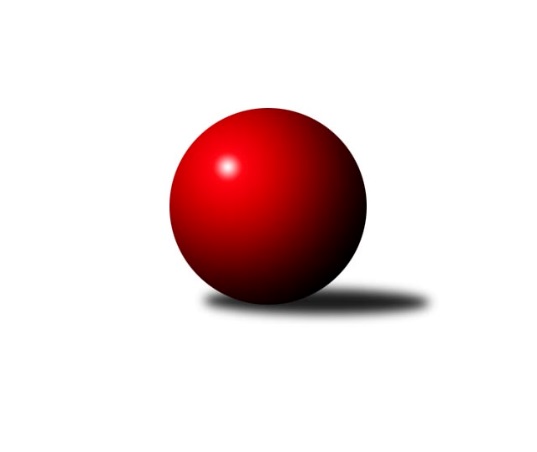 Č.14Ročník 2019/2020	4.6.2024 Divize jih 2019/2020Statistika 14. kolaTabulka družstev:		družstvo	záp	výh	rem	proh	skore	sety	průměr	body	plné	dorážka	chyby	1.	KK PSJ Jihlava B	14	10	0	4	71.5 : 40.5 	(194.0 : 142.0)	2977	20	2021	956	29.4	2.	Sokol Častrov	14	9	1	4	73.0 : 39.0 	(190.0 : 146.0)	2966	19	2019	947	34.9	3.	TJ Tatran Lomnice nad Lužnicí	14	9	0	5	61.0 : 51.0 	(183.0 : 153.0)	2789	18	1918	870	38.6	4.	TJ Sokol Soběnov	14	8	1	5	64.0 : 48.0 	(166.0 : 170.0)	2807	17	1907	900	33.4	5.	TJ Sokol Chotoviny	14	6	3	5	61.0 : 51.0 	(181.0 : 155.0)	2881	15	1950	931	36.4	6.	TJ Jiskra Nová Bystřice	14	7	0	7	55.0 : 57.0 	(167.0 : 169.0)	2785	14	1892	893	35.8	7.	TJ Nová Včelnice	14	7	0	7	54.5 : 57.5 	(165.5 : 170.5)	2769	14	1900	869	32.9	8.	TJ Blatná	14	7	0	7	53.5 : 58.5 	(173.5 : 162.5)	2879	14	1962	917	35.2	9.	KK Lokomotiva Tábor	14	6	1	7	54.5 : 57.5 	(172.0 : 164.0)	2708	13	1858	850	40.6	10.	TJ Nové Město n.M.	14	4	0	10	47.5 : 64.5 	(148.5 : 187.5)	2936	8	2000	936	32.9	11.	TJ Spartak Pelhřimov	14	4	0	10	41.5 : 70.5 	(151.0 : 185.0)	2760	8	1917	843	39.4	12.	TJ Slovan Jindřichův Hradec	14	4	0	10	35.0 : 77.0 	(124.5 : 211.5)	2688	8	1905	784	61.5Tabulka doma:		družstvo	záp	výh	rem	proh	skore	sety	průměr	body	maximum	minimum	1.	KK PSJ Jihlava B	7	7	0	0	45.0 : 11.0 	(108.5 : 59.5)	3290	14	3397	3136	2.	TJ Tatran Lomnice nad Lužnicí	8	7	0	1	44.5 : 19.5 	(123.5 : 68.5)	2636	14	2761	2552	3.	Sokol Častrov	9	6	1	2	49.0 : 23.0 	(124.0 : 92.0)	2546	13	2660	2480	4.	TJ Nová Včelnice	7	6	0	1	39.0 : 17.0 	(96.0 : 72.0)	2638	12	2750	2589	5.	TJ Blatná	7	5	0	2	34.0 : 22.0 	(98.5 : 69.5)	3174	10	3268	3078	6.	TJ Jiskra Nová Bystřice	8	5	0	3	37.0 : 27.0 	(104.0 : 88.0)	3200	10	3295	3115	7.	KK Lokomotiva Tábor	8	4	1	3	33.5 : 30.5 	(104.5 : 87.5)	3179	9	3232	3114	8.	TJ Slovan Jindřichův Hradec	5	4	0	1	28.0 : 12.0 	(75.0 : 45.0)	2546	8	2754	2435	9.	TJ Sokol Soběnov	7	3	1	3	29.0 : 27.0 	(85.5 : 82.5)	2568	7	2658	2448	10.	TJ Sokol Chotoviny	3	3	0	0	20.0 : 4.0 	(48.5 : 23.5)	3310	6	3342	3254	11.	TJ Spartak Pelhřimov	8	3	0	5	26.5 : 37.5 	(89.5 : 102.5)	3174	6	3229	3120	12.	TJ Nové Město n.M.	7	2	0	5	23.5 : 32.5 	(75.5 : 92.5)	2574	4	2673	2505Tabulka venku:		družstvo	záp	výh	rem	proh	skore	sety	průměr	body	maximum	minimum	1.	TJ Sokol Soběnov	7	5	0	2	35.0 : 21.0 	(80.5 : 87.5)	2841	10	3251	2545	2.	TJ Sokol Chotoviny	11	3	3	5	41.0 : 47.0 	(132.5 : 131.5)	2842	9	3336	2346	3.	Sokol Častrov	5	3	0	2	24.0 : 16.0 	(66.0 : 54.0)	3051	6	3244	2571	4.	KK PSJ Jihlava B	7	3	0	4	26.5 : 29.5 	(85.5 : 82.5)	2932	6	3295	2523	5.	KK Lokomotiva Tábor	6	2	0	4	21.0 : 27.0 	(67.5 : 76.5)	2630	4	3140	2479	6.	TJ Jiskra Nová Bystřice	6	2	0	4	18.0 : 30.0 	(63.0 : 81.0)	2716	4	3106	2359	7.	TJ Tatran Lomnice nad Lužnicí	6	2	0	4	16.5 : 31.5 	(59.5 : 84.5)	2814	4	3236	2330	8.	TJ Nové Město n.M.	7	2	0	5	24.0 : 32.0 	(73.0 : 95.0)	2988	4	3249	2400	9.	TJ Blatná	7	2	0	5	19.5 : 36.5 	(75.0 : 93.0)	2837	4	3262	2517	10.	TJ Spartak Pelhřimov	6	1	0	5	15.0 : 33.0 	(61.5 : 82.5)	2691	2	3144	2439	11.	TJ Nová Včelnice	7	1	0	6	15.5 : 40.5 	(69.5 : 98.5)	2788	2	3198	2453	12.	TJ Slovan Jindřichův Hradec	9	0	0	9	7.0 : 65.0 	(49.5 : 166.5)	2704	0	3012	2276Tabulka podzimní části:		družstvo	záp	výh	rem	proh	skore	sety	průměr	body	doma	venku	1.	KK PSJ Jihlava B	11	9	0	2	62.5 : 25.5 	(161.5 : 102.5)	3006	18 	6 	0 	0 	3 	0 	2	2.	Sokol Častrov	11	8	1	2	63.0 : 25.0 	(154.0 : 110.0)	2926	17 	5 	1 	1 	3 	0 	1	3.	TJ Nová Včelnice	11	6	0	5	45.5 : 42.5 	(141.5 : 122.5)	2872	12 	5 	0 	1 	1 	0 	4	4.	TJ Jiskra Nová Bystřice	11	6	0	5	45.0 : 43.0 	(134.5 : 129.5)	2770	12 	5 	0 	2 	1 	0 	3	5.	TJ Tatran Lomnice nad Lužnicí	11	6	0	5	43.5 : 44.5 	(137.5 : 126.5)	2714	12 	5 	0 	1 	1 	0 	4	6.	TJ Blatná	11	6	0	5	43.0 : 45.0 	(140.0 : 124.0)	2983	12 	4 	0 	2 	2 	0 	3	7.	TJ Sokol Soběnov	11	5	1	5	48.0 : 40.0 	(128.0 : 136.0)	2742	11 	1 	1 	3 	4 	0 	2	8.	KK Lokomotiva Tábor	11	5	1	5	42.5 : 45.5 	(131.0 : 133.0)	2767	11 	4 	1 	2 	1 	0 	3	9.	TJ Sokol Chotoviny	11	3	3	5	41.0 : 47.0 	(132.5 : 131.5)	2842	9 	0 	0 	0 	3 	3 	5	10.	TJ Nové Město n.M.	11	4	0	7	40.5 : 47.5 	(121.0 : 143.0)	2842	8 	2 	0 	4 	2 	0 	3	11.	TJ Spartak Pelhřimov	11	3	0	8	33.5 : 54.5 	(118.5 : 145.5)	2868	6 	2 	0 	5 	1 	0 	3	12.	TJ Slovan Jindřichův Hradec	11	2	0	9	20.0 : 68.0 	(84.0 : 180.0)	2643	4 	2 	0 	1 	0 	0 	8Tabulka jarní části:		družstvo	záp	výh	rem	proh	skore	sety	průměr	body	doma	venku	1.	TJ Sokol Chotoviny	3	3	0	0	20.0 : 4.0 	(48.5 : 23.5)	3310	6 	3 	0 	0 	0 	0 	0 	2.	TJ Tatran Lomnice nad Lužnicí	3	3	0	0	17.5 : 6.5 	(45.5 : 26.5)	2939	6 	2 	0 	0 	1 	0 	0 	3.	TJ Sokol Soběnov	3	3	0	0	16.0 : 8.0 	(38.0 : 34.0)	2921	6 	2 	0 	0 	1 	0 	0 	4.	TJ Slovan Jindřichův Hradec	3	2	0	1	15.0 : 9.0 	(40.5 : 31.5)	2839	4 	2 	0 	0 	0 	0 	1 	5.	KK Lokomotiva Tábor	3	1	0	2	12.0 : 12.0 	(41.0 : 31.0)	2784	2 	0 	0 	1 	1 	0 	1 	6.	TJ Blatná	3	1	0	2	10.5 : 13.5 	(33.5 : 38.5)	2794	2 	1 	0 	0 	0 	0 	2 	7.	Sokol Častrov	3	1	0	2	10.0 : 14.0 	(36.0 : 36.0)	2857	2 	1 	0 	1 	0 	0 	1 	8.	TJ Jiskra Nová Bystřice	3	1	0	2	10.0 : 14.0 	(32.5 : 39.5)	2928	2 	0 	0 	1 	1 	0 	1 	9.	KK PSJ Jihlava B	3	1	0	2	9.0 : 15.0 	(32.5 : 39.5)	3029	2 	1 	0 	0 	0 	0 	2 	10.	TJ Nová Včelnice	3	1	0	2	9.0 : 15.0 	(24.0 : 48.0)	2508	2 	1 	0 	0 	0 	0 	2 	11.	TJ Spartak Pelhřimov	3	1	0	2	8.0 : 16.0 	(32.5 : 39.5)	2714	2 	1 	0 	0 	0 	0 	2 	12.	TJ Nové Město n.M.	3	0	0	3	7.0 : 17.0 	(27.5 : 44.5)	2996	0 	0 	0 	1 	0 	0 	2 Zisk bodů pro družstvo:		jméno hráče	družstvo	body	zápasy	v %	dílčí body	sety	v %	1.	Petr Němec 	Sokol Častrov  	12	/	14	(86%)	35.5	/	56	(63%)	2.	Petr Hlisnikovský 	TJ Nové Město n.M. 	11	/	14	(79%)	36	/	56	(64%)	3.	Ondřej Matula 	KK PSJ Jihlava B 	10	/	12	(83%)	33	/	48	(69%)	4.	Lukáš Čekal 	Sokol Častrov  	10	/	12	(83%)	32.5	/	48	(68%)	5.	Pavel Domin 	TJ Nová Včelnice  	10	/	13	(77%)	35.5	/	52	(68%)	6.	Jaroslav Prommer 	TJ Sokol Soběnov  	10	/	13	(77%)	34	/	52	(65%)	7.	Miroslav Němec 	Sokol Častrov  	10	/	13	(77%)	32.5	/	52	(63%)	8.	Libor Hrstka 	TJ Sokol Chotoviny  	10	/	14	(71%)	40	/	56	(71%)	9.	Zbyněk Hein 	TJ Sokol Chotoviny  	10	/	14	(71%)	36	/	56	(64%)	10.	Vladimír Kučera 	KK Lokomotiva Tábor 	9	/	11	(82%)	30	/	44	(68%)	11.	Miroslav Pleskal 	KK PSJ Jihlava B 	9	/	11	(82%)	24	/	44	(55%)	12.	Jiří Vokurka 	TJ Blatná 	9	/	12	(75%)	29.5	/	48	(61%)	13.	Jiří Doktor 	TJ Tatran Lomnice nad Lužnicí  	9	/	14	(64%)	36.5	/	56	(65%)	14.	Jan Bartoň 	TJ Sokol Chotoviny  	9	/	14	(64%)	33.5	/	56	(60%)	15.	Jaroslav Kolář 	Sokol Častrov  	9	/	14	(64%)	33	/	56	(59%)	16.	Rudolf Pouzar 	TJ Tatran Lomnice nad Lužnicí  	9	/	14	(64%)	31.5	/	56	(56%)	17.	Kamil Šedivý 	TJ Sokol Soběnov  	9	/	14	(64%)	30.5	/	56	(54%)	18.	Jaroslav Matějka 	KK PSJ Jihlava B 	9	/	14	(64%)	28.5	/	56	(51%)	19.	Michal Votruba 	Sokol Častrov  	8	/	11	(73%)	25.5	/	44	(58%)	20.	Martin Vrecko 	TJ Jiskra Nová Bystřice 	8	/	11	(73%)	25.5	/	44	(58%)	21.	Milan Šedivý st.	TJ Sokol Soběnov  	8	/	13	(62%)	28	/	52	(54%)	22.	Kamil Pivko 	TJ Nová Včelnice  	8	/	13	(62%)	27	/	52	(52%)	23.	Martin Filakovský 	TJ Jiskra Nová Bystřice 	8	/	14	(57%)	30.5	/	56	(54%)	24.	Jan Cukr 	TJ Slovan Jindřichův Hradec  	8	/	14	(57%)	28.5	/	56	(51%)	25.	Martin Tyšer 	TJ Nová Včelnice  	8	/	14	(57%)	28	/	56	(50%)	26.	Zdeněk Zeman 	KK Lokomotiva Tábor 	7	/	12	(58%)	27	/	48	(56%)	27.	Marek Baštýř 	TJ Tatran Lomnice nad Lužnicí  	7	/	13	(54%)	33.5	/	52	(64%)	28.	Josef Mikeš 	TJ Blatná 	7	/	13	(54%)	27	/	52	(52%)	29.	Marek Chvátal 	TJ Jiskra Nová Bystřice 	7	/	14	(50%)	32	/	56	(57%)	30.	Iva Molová 	TJ Jiskra Nová Bystřice 	7	/	14	(50%)	31.5	/	56	(56%)	31.	Marcel Pouznar 	KK Lokomotiva Tábor 	7	/	14	(50%)	26.5	/	56	(47%)	32.	Jakub Čopák 	KK PSJ Jihlava B 	6.5	/	10	(65%)	26.5	/	40	(66%)	33.	Jiří Slovák 	TJ Nová Včelnice  	6.5	/	13	(50%)	28	/	52	(54%)	34.	Petra Hodoušková 	KK Lokomotiva Tábor 	6.5	/	14	(46%)	27	/	56	(48%)	35.	Roman Grznárik 	TJ Sokol Soběnov  	6	/	6	(100%)	13.5	/	24	(56%)	36.	David Bartoň 	TJ Sokol Chotoviny  	6	/	9	(67%)	17	/	36	(47%)	37.	Lucie Smrčková 	TJ Spartak Pelhřimov 	6	/	11	(55%)	21.5	/	44	(49%)	38.	Jan Janů 	TJ Spartak Pelhřimov 	6	/	12	(50%)	27	/	48	(56%)	39.	Michal Miko 	TJ Nové Město n.M. 	6	/	12	(50%)	16	/	48	(33%)	40.	Karel Hlisnikovský 	TJ Nové Město n.M. 	6	/	13	(46%)	24	/	52	(46%)	41.	Vladimír Štipl 	TJ Slovan Jindřichův Hradec  	6	/	14	(43%)	22	/	56	(39%)	42.	Dan Lexa 	TJ Blatná 	5.5	/	8	(69%)	20	/	32	(63%)	43.	Josef Šedivý ml.	TJ Sokol Soběnov  	5	/	8	(63%)	19	/	32	(59%)	44.	Jan Vintr 	TJ Spartak Pelhřimov 	5	/	9	(56%)	18	/	36	(50%)	45.	Lukáš Pavel 	TJ Blatná 	5	/	10	(50%)	20	/	40	(50%)	46.	Jiří Vaňata 	TJ Blatná 	5	/	11	(45%)	25.5	/	44	(58%)	47.	Petr Klimek 	KK Lokomotiva Tábor 	5	/	12	(42%)	26	/	48	(54%)	48.	Martin Pýcha 	TJ Jiskra Nová Bystřice 	5	/	12	(42%)	20	/	48	(42%)	49.	Jiří Hána 	TJ Slovan Jindřichův Hradec  	5	/	13	(38%)	23.5	/	52	(45%)	50.	Pavel Picka 	TJ Slovan Jindřichův Hradec  	5	/	14	(36%)	21.5	/	56	(38%)	51.	Jan Nosek 	TJ Tatran Lomnice nad Lužnicí  	4.5	/	11	(41%)	19	/	44	(43%)	52.	Pavel Sáblík 	TJ Nové Město n.M. 	4.5	/	14	(32%)	21	/	56	(38%)	53.	Stanislav Kníže 	TJ Blatná 	4	/	8	(50%)	17.5	/	32	(55%)	54.	Zdeněk Doktor 	TJ Tatran Lomnice nad Lužnicí  	4	/	10	(40%)	23	/	40	(58%)	55.	Ota Schindler 	TJ Spartak Pelhřimov 	4	/	12	(33%)	20.5	/	48	(43%)	56.	Pavel Kořínek 	KK Lokomotiva Tábor 	4	/	12	(33%)	19.5	/	48	(41%)	57.	Jiří Loučka 	TJ Nové Město n.M. 	4	/	13	(31%)	18.5	/	52	(36%)	58.	Jan Holšan 	TJ Tatran Lomnice nad Lužnicí  	3	/	4	(75%)	12	/	16	(75%)	59.	Libor Linhart 	TJ Spartak Pelhřimov 	3	/	5	(60%)	12	/	20	(60%)	60.	Jiří Macko 	KK PSJ Jihlava B 	3	/	5	(60%)	12	/	20	(60%)	61.	Martin Jinda 	KK Lokomotiva Tábor 	3	/	5	(60%)	11	/	20	(55%)	62.	Jan Fořter 	TJ Sokol Chotoviny  	3	/	6	(50%)	10.5	/	24	(44%)	63.	Zdeněk Doktor 	TJ Tatran Lomnice nad Lužnicí  	3	/	6	(50%)	10	/	24	(42%)	64.	Petr Křemen 	TJ Sokol Chotoviny  	3	/	7	(43%)	13	/	28	(46%)	65.	Jiří Havlíček 	Sokol Častrov  	3	/	7	(43%)	12	/	28	(43%)	66.	Luboš Bervida 	TJ Sokol Chotoviny  	3	/	7	(43%)	11.5	/	28	(41%)	67.	Martin Marek 	Sokol Častrov  	3	/	9	(33%)	16.5	/	36	(46%)	68.	Petr Suchý 	TJ Tatran Lomnice nad Lužnicí  	3	/	9	(33%)	13.5	/	36	(38%)	69.	Tomáš Rysl 	TJ Spartak Pelhřimov 	3	/	11	(27%)	20	/	44	(45%)	70.	Tibor Pivko 	TJ Nová Včelnice  	3	/	12	(25%)	17.5	/	48	(36%)	71.	Pavel Škoda 	TJ Nové Město n.M. 	3	/	13	(23%)	18	/	52	(35%)	72.	Stanislav Neugebauer 	TJ Nová Včelnice  	3	/	14	(21%)	20.5	/	56	(37%)	73.	Lukáš Pitrák 	TJ Spartak Pelhřimov 	2.5	/	8	(31%)	13	/	32	(41%)	74.	Vít Jírovec 	KK PSJ Jihlava B 	2	/	2	(100%)	6	/	8	(75%)	75.	Jiří Ouhel 	KK PSJ Jihlava B 	2	/	2	(100%)	6	/	8	(75%)	76.	Tereza Buďová 	TJ Nové Město n.M. 	2	/	2	(100%)	6	/	8	(75%)	77.	Jaroslava Kulhanová 	TJ Sokol Soběnov  	2	/	3	(67%)	6	/	12	(50%)	78.	Marek Augustin 	TJ Jiskra Nová Bystřice 	2	/	4	(50%)	10.5	/	16	(66%)	79.	Josef Ferenčík 	TJ Sokol Soběnov  	2	/	4	(50%)	6	/	16	(38%)	80.	Lukáš Lavička 	TJ Nová Včelnice  	2	/	5	(40%)	9	/	20	(45%)	81.	Marek Běhoun 	TJ Jiskra Nová Bystřice 	2	/	5	(40%)	8	/	20	(40%)	82.	Vítek Kobliha 	TJ Blatná 	2	/	7	(29%)	12	/	28	(43%)	83.	Zdeněk Švehlík 	KK PSJ Jihlava B 	2	/	7	(29%)	12	/	28	(43%)	84.	Bohuslav Šedivý 	TJ Sokol Soběnov  	2	/	7	(29%)	11.5	/	28	(41%)	85.	Josef Směták 	TJ Spartak Pelhřimov 	2	/	7	(29%)	8.5	/	28	(30%)	86.	Karel Koubek 	TJ Blatná 	2	/	9	(22%)	16.5	/	36	(46%)	87.	Stanislav Koros 	TJ Slovan Jindřichův Hradec  	1	/	1	(100%)	4	/	4	(100%)	88.	Josef Šebek 	TJ Nové Město n.M. 	1	/	1	(100%)	4	/	4	(100%)	89.	Daniel Braun 	KK PSJ Jihlava B 	1	/	1	(100%)	4	/	4	(100%)	90.	Pavel Makovec 	TJ Sokol Chotoviny  	1	/	1	(100%)	4	/	4	(100%)	91.	Luboš Strnad 	KK PSJ Jihlava B 	1	/	1	(100%)	4	/	4	(100%)	92.	Matyáš Stránský 	KK PSJ Jihlava B 	1	/	1	(100%)	3	/	4	(75%)	93.	Jan Kotyza 	KK PSJ Jihlava B 	1	/	1	(100%)	3	/	4	(75%)	94.	Zdeněk Topinka 	TJ Nové Město n.M. 	1	/	1	(100%)	3	/	4	(75%)	95.	Anna Kuběnová 	TJ Nové Město n.M. 	1	/	1	(100%)	2	/	4	(50%)	96.	Jiří Partl 	KK PSJ Jihlava B 	1	/	2	(50%)	5.5	/	8	(69%)	97.	Josef Šedivý st.	TJ Sokol Soběnov  	1	/	2	(50%)	5	/	8	(63%)	98.	Karel Slimáček 	KK PSJ Jihlava B 	1	/	2	(50%)	5	/	8	(63%)	99.	Miroslava Matejková 	TJ Spartak Pelhřimov 	1	/	2	(50%)	3	/	8	(38%)	100.	Milan Šedivý ml.	TJ Sokol Soběnov  	1	/	2	(50%)	3	/	8	(38%)	101.	Martin Hlaváč 	KK Lokomotiva Tábor 	1	/	2	(50%)	2	/	8	(25%)	102.	Jiří Kačo 	TJ Slovan Jindřichův Hradec  	1	/	3	(33%)	5.5	/	12	(46%)	103.	Václav Novotný 	TJ Spartak Pelhřimov 	1	/	3	(33%)	4	/	12	(33%)	104.	Martin Čopák 	KK PSJ Jihlava B 	1	/	4	(25%)	7	/	16	(44%)	105.	Jan Baudyš 	TJ Jiskra Nová Bystřice 	1	/	4	(25%)	5	/	16	(31%)	106.	Jaroslav Opl 	TJ Slovan Jindřichův Hradec  	1	/	13	(8%)	10	/	52	(19%)	107.	Jan Slipka 	TJ Tatran Lomnice nad Lužnicí  	0.5	/	1	(50%)	2	/	4	(50%)	108.	Václav Rychtařík ml.	KK PSJ Jihlava B 	0	/	1	(0%)	2	/	4	(50%)	109.	Libor Slezák 	TJ Blatná 	0	/	1	(0%)	2	/	4	(50%)	110.	Lucie Mušková 	TJ Sokol Soběnov  	0	/	1	(0%)	1	/	4	(25%)	111.	Jan Holeček 	TJ Tatran Lomnice nad Lužnicí  	0	/	1	(0%)	1	/	4	(25%)	112.	Karel Pecha 	TJ Spartak Pelhřimov 	0	/	1	(0%)	1	/	4	(25%)	113.	Jan Daniel 	TJ Spartak Pelhřimov 	0	/	1	(0%)	0.5	/	4	(13%)	114.	Petra Mertlová 	TJ Jiskra Nová Bystřice 	0	/	1	(0%)	0	/	4	(0%)	115.	Ondřej Novák 	KK Lokomotiva Tábor 	0	/	2	(0%)	3	/	8	(38%)	116.	Markéta Šedivá 	TJ Sokol Soběnov  	0	/	2	(0%)	2	/	8	(25%)	117.	Olga Čutková 	TJ Sokol Soběnov  	0	/	2	(0%)	1	/	8	(13%)	118.	Karel Loskot 	TJ Jiskra Nová Bystřice 	0	/	2	(0%)	0	/	8	(0%)	119.	Martin Dolák 	KK PSJ Jihlava B 	0	/	4	(0%)	7	/	16	(44%)	120.	Pavel Čurda 	TJ Sokol Soběnov  	0	/	5	(0%)	3	/	20	(15%)	121.	Miroslav Vacko 	TJ Sokol Chotoviny  	0	/	6	(0%)	8.5	/	24	(35%)	122.	Josef Holický 	TJ Slovan Jindřichův Hradec  	0	/	12	(0%)	9.5	/	48	(20%)Průměry na kuželnách:		kuželna	průměr	plné	dorážka	chyby	výkon na hráče	1.	TJ Sokol Chotoviny, 1-4	3225	2194	1031	39.7	(537.6)	2.	KK PSJ Jihlava, 1-4	3218	2174	1044	38.2	(536.4)	3.	Pelhřimov, 1-4	3182	2162	1019	38.9	(530.3)	4.	TJ Jiskra Nová Bystřice, 1-4	3161	2149	1011	39.4	(526.8)	5.	Tábor, 1-4	3154	2159	994	44.9	(525.8)	6.	TJ Blatná, 1-4	3136	2145	990	38.6	(522.7)	7.	TJ Nové Město n.M., 1-2	2578	1752	825	32.3	(429.7)	8.	TJ Nová Včelnice, 1-2	2568	1768	799	37.2	(428.1)	9.	Soběnov, 1-2	2566	1765	800	33.1	(427.7)	10.	Lomnice n.L., 1-2	2566	1770	795	34.0	(427.7)	11.	Sokol Častrov, 1-2	2511	1726	785	33.6	(418.7)	12.	TJ Jindřichův Hradec, 1-2	2491	1744	747	44.3	(415.2)Nejlepší výkony na kuželnách:TJ Sokol Chotoviny, 1-4TJ Sokol Chotoviny 	3342	13. kolo	Jan Bartoň 	TJ Sokol Chotoviny 	610	13. koloTJ Sokol Chotoviny 	3334	12. kolo	Libor Hrstka 	TJ Sokol Chotoviny 	593	13. koloTJ Sokol Chotoviny 	3254	14. kolo	Libor Hrstka 	TJ Sokol Chotoviny 	588	12. koloKK PSJ Jihlava B	3221	12. kolo	Jan Bartoň 	TJ Sokol Chotoviny 	583	12. koloTJ Nové Město n.M.	3192	14. kolo	Ondřej Matula 	KK PSJ Jihlava B	578	12. koloTJ Slovan Jindřichův Hradec 	3012	13. kolo	Zbyněk Hein 	TJ Sokol Chotoviny 	577	13. kolo		. kolo	Zbyněk Hein 	TJ Sokol Chotoviny 	571	12. kolo		. kolo	Martin Čopák 	KK PSJ Jihlava B	565	12. kolo		. kolo	Petr Hlisnikovský 	TJ Nové Město n.M.	564	14. kolo		. kolo	Libor Hrstka 	TJ Sokol Chotoviny 	561	14. koloKK PSJ Jihlava, 1-4KK PSJ Jihlava B	3397	5. kolo	Jakub Čopák 	KK PSJ Jihlava B	615	5. koloKK PSJ Jihlava B	3374	3. kolo	Milan Šedivý st.	TJ Sokol Soběnov 	602	3. koloKK PSJ Jihlava B	3313	13. kolo	Jan Kotyza 	KK PSJ Jihlava B	601	5. koloKK PSJ Jihlava B	3300	7. kolo	Daniel Braun 	KK PSJ Jihlava B	596	7. koloKK PSJ Jihlava B	3284	9. kolo	Jakub Čopák 	KK PSJ Jihlava B	592	3. koloTJ Nové Město n.M.	3249	13. kolo	Jaroslav Matějka 	KK PSJ Jihlava B	579	3. koloTJ Blatná	3240	9. kolo	Vít Jírovec 	KK PSJ Jihlava B	575	9. koloKK PSJ Jihlava B	3226	11. kolo	Zbyněk Hein 	TJ Sokol Chotoviny 	575	1. koloTJ Sokol Soběnov 	3202	3. kolo	Jaroslav Matějka 	KK PSJ Jihlava B	573	7. koloTJ Nová Včelnice 	3198	7. kolo	Jiří Ouhel 	KK PSJ Jihlava B	573	3. koloPelhřimov, 1-4TJ Sokol Chotoviny 	3336	7. kolo	Petr Němec 	Sokol Častrov 	604	10. koloKK PSJ Jihlava B	3295	6. kolo	Lucie Smrčková 	TJ Spartak Pelhřimov	603	1. koloTJ Blatná	3262	4. kolo	Libor Hrstka 	TJ Sokol Chotoviny 	596	7. koloSokol Častrov 	3244	10. kolo	Jan Bartoň 	TJ Sokol Chotoviny 	584	7. koloTJ Spartak Pelhřimov	3229	4. kolo	Jiří Ouhel 	KK PSJ Jihlava B	583	6. koloTJ Spartak Pelhřimov	3216	1. kolo	Jan Janů 	TJ Spartak Pelhřimov	578	4. koloTJ Nové Město n.M.	3213	8. kolo	Petr Křemen 	TJ Sokol Chotoviny 	574	7. koloTJ Spartak Pelhřimov	3204	8. kolo	Jan Vintr 	TJ Spartak Pelhřimov	573	1. koloTJ Spartak Pelhřimov	3192	2. kolo	Pavel Domin 	TJ Nová Včelnice 	572	2. koloTJ Spartak Pelhřimov	3163	14. kolo	Jakub Čopák 	KK PSJ Jihlava B	569	6. koloTJ Jiskra Nová Bystřice, 1-4TJ Jiskra Nová Bystřice	3295	10. kolo	Jiří Doktor 	TJ Tatran Lomnice nad Lužnicí 	597	13. koloTJ Jiskra Nová Bystřice	3291	6. kolo	Jan Holšan 	TJ Tatran Lomnice nad Lužnicí 	581	13. koloTJ Sokol Chotoviny 	3283	9. kolo	Marek Augustin 	TJ Jiskra Nová Bystřice	576	10. koloTJ Jiskra Nová Bystřice	3238	8. kolo	Jakub Čopák 	KK PSJ Jihlava B	576	8. koloTJ Tatran Lomnice nad Lužnicí 	3236	13. kolo	Marek Chvátal 	TJ Jiskra Nová Bystřice	576	9. koloTJ Jiskra Nová Bystřice	3216	9. kolo	Martin Vrecko 	TJ Jiskra Nová Bystřice	571	10. koloSokol Častrov 	3185	1. kolo	Ondřej Matula 	KK PSJ Jihlava B	569	8. koloKK PSJ Jihlava B	3180	8. kolo	Marek Augustin 	TJ Jiskra Nová Bystřice	569	8. koloTJ Jiskra Nová Bystřice	3178	1. kolo	Miroslav Němec 	Sokol Častrov 	567	1. koloTJ Nové Město n.M.	3151	10. kolo	Petr Hlisnikovský 	TJ Nové Město n.M.	566	10. koloTábor, 1-4TJ Sokol Chotoviny 	3261	11. kolo	Petr Hlisnikovský 	TJ Nové Město n.M.	588	1. koloTJ Sokol Soběnov 	3251	13. kolo	Lukáš Čekal 	Sokol Častrov 	569	3. koloTJ Nové Město n.M.	3236	1. kolo	Vladimír Kučera 	KK Lokomotiva Tábor	566	3. koloKK Lokomotiva Tábor	3232	13. kolo	Zdeněk Zeman 	KK Lokomotiva Tábor	564	9. koloKK Lokomotiva Tábor	3226	9. kolo	Libor Hrstka 	TJ Sokol Chotoviny 	563	11. koloKK Lokomotiva Tábor	3220	11. kolo	Milan Šedivý st.	TJ Sokol Soběnov 	563	13. koloKK Lokomotiva Tábor	3180	5. kolo	Vladimír Kučera 	KK Lokomotiva Tábor	562	13. koloKK Lokomotiva Tábor	3171	3. kolo	Martin Filakovský 	TJ Jiskra Nová Bystřice	561	7. koloKK PSJ Jihlava B	3162	10. kolo	Roman Grznárik 	TJ Sokol Soběnov 	558	13. koloKK Lokomotiva Tábor	3161	7. kolo	Vladimír Kučera 	KK Lokomotiva Tábor	557	5. koloTJ Blatná, 1-4TJ Blatná	3268	13. kolo	Lukáš Pavel 	TJ Blatná	588	13. koloTJ Blatná	3203	7. kolo	Michal Votruba 	Sokol Častrov 	569	13. koloTJ Blatná	3194	10. kolo	Zbyněk Hein 	TJ Sokol Chotoviny 	568	10. koloTJ Sokol Soběnov 	3192	1. kolo	Jiří Vaňata 	TJ Blatná	567	5. koloTJ Blatná	3170	1. kolo	Jiří Vokurka 	TJ Blatná	563	3. koloSokol Častrov 	3169	13. kolo	Josef Mikeš 	TJ Blatná	562	13. koloTJ Blatná	3162	5. kolo	Dan Lexa 	TJ Blatná	561	3. koloTJ Nová Včelnice 	3148	5. kolo	Josef Mikeš 	TJ Blatná	561	1. koloTJ Blatná	3142	3. kolo	Jiří Vaňata 	TJ Blatná	557	8. koloKK Lokomotiva Tábor	3140	8. kolo	Josef Mikeš 	TJ Blatná	556	10. koloTJ Nové Město n.M., 1-2TJ Nové Město n.M.	2673	2. kolo	Petr Hlisnikovský 	TJ Nové Město n.M.	489	12. koloTJ Sokol Chotoviny 	2657	3. kolo	Karel Hlisnikovský 	TJ Nové Město n.M.	485	2. koloKK Lokomotiva Tábor	2640	12. kolo	Jan Bartoň 	TJ Sokol Chotoviny 	481	3. koloTJ Nová Včelnice 	2632	9. kolo	Vladimír Kučera 	KK Lokomotiva Tábor	479	12. koloTJ Nové Město n.M.	2618	3. kolo	Petr Hlisnikovský 	TJ Nové Město n.M.	473	3. koloTJ Nové Město n.M.	2613	9. kolo	Zbyněk Hein 	TJ Sokol Chotoviny 	470	3. koloTJ Blatná	2586	11. kolo	Karel Hlisnikovský 	TJ Nové Město n.M.	467	9. koloTJ Sokol Soběnov 	2586	5. kolo	Petr Hlisnikovský 	TJ Nové Město n.M.	467	2. koloTJ Nové Město n.M.	2547	12. kolo	Michal Miko 	TJ Nové Město n.M.	466	3. koloTJ Nové Město n.M.	2534	7. kolo	Kamil Pivko 	TJ Nová Včelnice 	464	9. koloTJ Nová Včelnice, 1-2TJ Nová Včelnice 	2750	6. kolo	Jaroslav Prommer 	TJ Sokol Soběnov 	510	10. koloTJ Nová Včelnice 	2640	3. kolo	Pavel Domin 	TJ Nová Včelnice 	501	6. koloTJ Nová Včelnice 	2635	4. kolo	Libor Hrstka 	TJ Sokol Chotoviny 	497	8. koloTJ Nová Včelnice 	2633	10. kolo	Martin Tyšer 	TJ Nová Včelnice 	496	3. koloTJ Nová Včelnice 	2630	8. kolo	Pavel Domin 	TJ Nová Včelnice 	480	4. koloTJ Tatran Lomnice nad Lužnicí 	2622	1. kolo	Zbyněk Hein 	TJ Sokol Chotoviny 	479	8. koloTJ Sokol Chotoviny 	2614	8. kolo	Martin Tyšer 	TJ Nová Včelnice 	474	6. koloTJ Nová Včelnice 	2591	13. kolo	Pavel Domin 	TJ Nová Včelnice 	473	3. koloTJ Nová Včelnice 	2589	1. kolo	Jiří Slovák 	TJ Nová Včelnice 	473	6. koloTJ Sokol Soběnov 	2551	10. kolo	Martin Tyšer 	TJ Nová Včelnice 	472	4. koloSoběnov, 1-2TJ Jiskra Nová Bystřice	2679	11. kolo	Martin Vrecko 	TJ Jiskra Nová Bystřice	479	11. koloTJ Sokol Soběnov 	2658	11. kolo	Kamil Šedivý 	TJ Sokol Soběnov 	479	2. koloTJ Sokol Soběnov 	2597	2. kolo	Iva Molová 	TJ Jiskra Nová Bystřice	478	11. koloTJ Sokol Soběnov 	2592	12. kolo	Jaroslav Prommer 	TJ Sokol Soběnov 	474	14. koloTJ Sokol Soběnov 	2589	14. kolo	Josef Šedivý ml.	TJ Sokol Soběnov 	471	12. koloSokol Častrov 	2571	7. kolo	Lucie Smrčková 	TJ Spartak Pelhřimov	470	9. koloTJ Spartak Pelhřimov	2564	9. kolo	Martin Filakovský 	TJ Jiskra Nová Bystřice	467	11. koloTJ Blatná	2561	12. kolo	Martin Čopák 	KK PSJ Jihlava B	463	14. koloTJ Sokol Soběnov 	2560	7. kolo	Milan Šedivý st.	TJ Sokol Soběnov 	458	7. koloKK PSJ Jihlava B	2553	14. kolo	Jaroslav Prommer 	TJ Sokol Soběnov 	457	12. koloLomnice n.L., 1-2TJ Tatran Lomnice nad Lužnicí 	2761	2. kolo	Marek Baštýř 	TJ Tatran Lomnice nad Lužnicí 	495	2. koloTJ Tatran Lomnice nad Lužnicí 	2726	10. kolo	Martin Vrecko 	TJ Jiskra Nová Bystřice	480	2. koloTJ Tatran Lomnice nad Lužnicí 	2651	14. kolo	Zdeněk Doktor 	TJ Tatran Lomnice nad Lužnicí 	478	14. koloTJ Tatran Lomnice nad Lužnicí 	2631	12. kolo	Marek Baštýř 	TJ Tatran Lomnice nad Lužnicí 	477	10. koloTJ Tatran Lomnice nad Lužnicí 	2627	4. kolo	Jan Holšan 	TJ Tatran Lomnice nad Lužnicí 	476	10. koloTJ Tatran Lomnice nad Lužnicí 	2579	6. kolo	Rudolf Pouzar 	TJ Tatran Lomnice nad Lužnicí 	474	14. koloTJ Sokol Chotoviny 	2568	6. kolo	Rudolf Pouzar 	TJ Tatran Lomnice nad Lužnicí 	473	11. koloTJ Sokol Soběnov 	2558	8. kolo	Jiří Doktor 	TJ Tatran Lomnice nad Lužnicí 	472	12. koloTJ Tatran Lomnice nad Lužnicí 	2557	11. kolo	Jiří Doktor 	TJ Tatran Lomnice nad Lužnicí 	472	2. koloTJ Blatná	2554	14. kolo	Rudolf Pouzar 	TJ Tatran Lomnice nad Lužnicí 	470	12. koloSokol Častrov, 1-2Sokol Častrov 	2660	2. kolo	Ondřej Matula 	KK PSJ Jihlava B	499	4. koloKK PSJ Jihlava B	2589	4. kolo	Zbyněk Hein 	TJ Sokol Chotoviny 	486	5. koloSokol Častrov 	2576	6. kolo	Petr Němec 	Sokol Častrov 	469	6. koloSokol Častrov 	2560	11. kolo	Lukáš Čekal 	Sokol Častrov 	468	4. koloTJ Jiskra Nová Bystřice	2551	12. kolo	Lukáš Čekal 	Sokol Častrov 	467	2. koloSokol Častrov 	2549	9. kolo	Petr Němec 	Sokol Častrov 	465	2. koloSokol Častrov 	2547	12. kolo	Miroslav Němec 	Sokol Častrov 	463	14. koloSokol Častrov 	2543	14. kolo	Petr Němec 	Sokol Častrov 	463	14. koloTJ Sokol Chotoviny 	2531	5. kolo	Jaroslav Kolář 	Sokol Častrov 	462	6. koloTJ Blatná	2517	2. kolo	Lukáš Čekal 	Sokol Častrov 	456	12. koloTJ Jindřichův Hradec, 1-2TJ Slovan Jindřichův Hradec 	2754	14. kolo	Jiří Slovák 	TJ Nová Včelnice 	495	14. koloTJ Slovan Jindřichův Hradec 	2579	12. kolo	Vladimír Štipl 	TJ Slovan Jindřichův Hradec 	487	14. koloTJ Sokol Soběnov 	2545	6. kolo	Jiří Hána 	TJ Slovan Jindřichův Hradec 	474	14. koloTJ Slovan Jindřichův Hradec 	2503	4. kolo	Stanislav Koros 	TJ Slovan Jindřichův Hradec 	465	14. koloTJ Slovan Jindřichův Hradec 	2460	6. kolo	Jan Cukr 	TJ Slovan Jindřichův Hradec 	464	14. koloTJ Nová Včelnice 	2453	14. kolo	Jaroslav Prommer 	TJ Sokol Soběnov 	462	6. koloTJ Spartak Pelhřimov	2439	12. kolo	Jiří Hána 	TJ Slovan Jindřichův Hradec 	451	4. koloTJ Slovan Jindřichův Hradec 	2435	2. kolo	Vladimír Štipl 	TJ Slovan Jindřichův Hradec 	449	4. koloTJ Nové Město n.M.	2400	4. kolo	Jiří Hána 	TJ Slovan Jindřichův Hradec 	448	12. koloTJ Sokol Chotoviny 	2346	2. kolo	Pavel Picka 	TJ Slovan Jindřichův Hradec 	447	12. koloČetnost výsledků:	8.0 : 0.0	6x	7.0 : 1.0	15x	6.5 : 1.5	1x	6.0 : 2.0	18x	5.5 : 2.5	2x	5.0 : 3.0	13x	4.0 : 4.0	3x	3.0 : 5.0	9x	2.0 : 6.0	9x	1.5 : 6.5	1x	1.0 : 7.0	7x